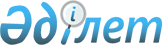 О внесении изменений и дополнений в решение Кызылкогинского районного маслихата от 11 декабря 2013 года № ХХ-2 "О районном бюджете на 2014-2016 годы"
					
			Утративший силу
			
			
		
					Решение Кызылкогинского районного маслихата Атырауской области от 22 октября 2014 года № ХХVІІ-2. Зарегистрировано Департаментом юстиции Атырауской области 30 октября 2014 года № 3028. Утратило силу решением Кызылкогинского районного маслихата Атырауской области от 27 марта 2015 года № ХХХ-7      Сноска. Утратило силу решением Кызылкогинского районного маслихата Атырауской области от 27.03.2015 № ХХХ-7.

      Примечание РЦПИ.

      В тексте документа сохранена пунктуация и орфография оригинала.



      В соответствии с Бюджетным кодексом Республики Казахстан от 4 декабря 2008 года, с подпунктом 1) пункта 1 статьи 6 Закона Республики Казахстан от 23 января 2001 года "О местном государственном управлении и самоуправлении в Республике Казахстан", и рассмотрев постановление районного акимата от 15 октября 2014 года № 240 районный маслихат РЕШИЛ:



      1. Внести в решение районного маслихата от 11 декабря 2013 года № ХХ-2 "О районном бюджете на 2014-2016 годы" (зарегистрированное в реестре государственной регистрации нормативных правовых актов за № 2837, опубликованное в районной газете "Кызылкога" 6 февраля 2014 года) следующие изменения и дополнения:



      1) в пункте 1:

      цифры "4 241 219" заменить цифрами "4 196 349";

      цифры "3 309 440" заменить цифрами "3 264 570".



      2) в пункте 4:

      в подпункте 4):

      цифры "7 133" заменить цифрами "11 133";

      в подпункте 16):

      цифры "8 800" заменить цифрами "5 817";

      в подпункте 17):

      цифры "4 525" заменить цифрами "4 053";

      в подпункте 20):

      цифры "6 998" заменить цифрами "2 698";



      дополнить подпунктами 22), 23) следующего содержания:

      "22) на приобретение автотранспорта для перевоза детей – 7 139 тысяч тенге";

      "23) на приобретение и доставку учебников, учебно-методических комплексов для общеобразовательных организаций образования – 19 176 тысяч тенге".



      3) в пункте 5:

      в подпункте 2):

      цифры "476 612" заменить цифрами "450 182";



      подпункт "4) на разработку проектно-сметной документации и строительство административного здания аппарата акима Жангельдинского сельского округа Кызылкогинского района – 41 000 тысяч тенге", исключить.



      2. Приложения 1, 5 указанного решения изложить в новой редакции согласно приложениям 1, 2 к настоящему решению.



      3. Контроль за исполнением настоящего решения возложить на постоянную комиссию районного маслихата по бюджету, финансам, экономике, развитии предпринимательства и экологии (О.Жаныкулов).



      4. Настоящее решение вводится в действие с 1 января 2014 года.      Председатель сессии, секретарь

      районного маслихата                        Т. Бейскали

Утверждено решением Кызылкогинского

районного маслихата от 22 октября 

2014 года № ХХVІІ-2 Приложение1 Утверждено решением Кызылкогинского

районного маслихата от 11 декабря 

2013 года № ХХ-2 Приложение 1    Районный бюджет на 2014 год

Утверждено решением Кызылкогинского

районного маслихата от 22 октября 

2014 года № ХХVІІ-2 Приложение 2 Утверждено решением Кызылкогинского

районного маслихата от 11 декабря 

2013 года № ХХ-2 Приложение 5    Размер финансирования бюджетных программ финансируемых из аппарата акима сельских округов на 2014 годпродолжение таблицы
					© 2012. РГП на ПХВ «Институт законодательства и правовой информации Республики Казахстан» Министерства юстиции Республики Казахстан
				КатегорияКатегорияКатегорияКатегорияСумма, тысяч тенгеКлассКлассКлассСумма, тысяч тенгеПодклассПодклассСумма, тысяч тенгеНаименованиеСумма, тысяч тенгеI. Доходы41963491Налоговые поступления74456101Подоходный налог1429712Индивидуальный подоходный налог14297103Социальный налог661021Социальный налог6610204Hалоги на собственность5186401Hалоги на имущество4887653Земельный налог21964Hалог на транспортные средства272795Единый земельный налог40005Внутренние налоги на товары, работы и услуги150322Акцизы17603Поступления за использование природных и других ресурсов53674Сборы за ведение предпринимательской и профессиональной деятельности790508Обязательные платежи, взимаемые за совершение юридически значимых действий и (или) выдачу документов уполномоченными на то государственными органами или должностными лицами18161Государственная пошлина18162Неналоговые поступления677501Доходы от государственной собственности27915Доходы от аренды  имущества, находящегося в государственной собственности11579Прочие доходы от государственной собственности163402Поступления от реализации товаров (работ, услуг) государственными учреждениями, финансируемыми из государственного бюджета1111Поступления от реализации товаров (работ, услуг) государственными учреждениями, финансируемыми из государственного бюджета11104Штрафы, пеня, санкции, взыскания, налагаемые государственными учреждениями, финансируемыми из государственного бюджета, а также содержащимися и финансируемыми из бюджета (сметы расходов) Национального Банка Республики Казахстан3061Штрафы, пеня, санкции, взыскания, налагаемые государственными учреждениями, финансируемыми из государственного бюджета, а также содержащимися и финансируемыми из бюджета (сметы расходов) Национального Банка Республики Казахстан, за исключением поступлений от организаций нефтяного сектора30606Прочие неналоговые поступления35671Прочие неналоговые поступления35673Поступления от продажи основного капитала16966401Продажа государственного имущества, закрепленного за государственными учреждениями13651Продажа государственного имущества, закрепленного за государственными учреждениями136503Продажа земли и нематериальных активов1682991Продажа земли168299Итого доходы9210004Поступления трансфертов326457002Трансферты из вышестоящих органов государственного управления32645702Трансферты из областного бюджета32645708Движение остатков бюджетных средств1077901Остатки бюджетных средств107791Свободные остатки бюджетных средств10779Бюджет на 2014 годБюджет на 2014 годБюджет на 2014 годБюджет на 2014 годБюджет на 2014 годФункциональная группаФункциональная группаФункциональная группаФункциональная группаСумма, тысяч тенгеАдминистратор бюджетных программАдминистратор бюджетных программАдминистратор бюджетных программСумма, тысяч тенгеПрограммаПрограммаСумма, тысяч тенгеНаименованиеСумма, тысяч тенгеII. Расходы419634901Государственные услуги общего характера276313112Аппарат маслихата района22235001Услуги по обеспечению деятельности маслихата района16692003Капитальные расходы государственных органов5543122Аппарат акима района66146001Услуги по обеспечению деятельности акима района66146123Аппарат акима района в городе, города районного значения, поселка, села, сельского округа168539001Услуги по обеспечению деятельности акима района в городе, города районного значения, поселка, села, сельского округа158778022Капитальные расходы государственных органов9761459Отдел экономики и финансов района (города областного значения)1472003Проведение оценки имущества в целях налогообложения472010Приватизация, управление коммунальным имуществом, постприватизационная деятельность и регулирование споров, связанных с этим1000459Отдел экономики и финансов района (города областного значения)16421001Услуги по реализации государственной политики в области формирования и развития экономической политики, государственного планирования, исполнения бюджета и управления коммунальной собственностью района (города областного значения)16421467Отдел строительства района (города областного значения)1500040Развитие объектов государственных органов150002Оборона7610122Аппарат акима района7610005Мероприятия в рамках исполнения всеобщей воинской обязанности761004Образование2120383123Аппарат акима района в городе, города районного значения, поселка, села, сельского округа298609004Поддержка организаций дошкольного воспитания и обучения232390041Реализация государственного образовательного заказа в дошкольных организациях образования66219464Отдел образования района40453040Реализация государственного образовательного заказа в дошкольных организациях образования40453123Аппарат акима района в городе, города районного значения, поселка, села, сельского округа1126005Организация бесплатного подвоза учащихся до школы и обратно в сельской местности1126464Отдел образования района1701359003Общеобразовательное обучение1597706006Дополнительное образование для детей и юношества103653464Отдел образования района78836001Услуги по реализации государственной политики на местном уровне в области образования19552005Приобретение и доставка учебников, учебно-методических комплексов для государственных учреждений образования район35601007Проведение школьных олимпиад, внешкольных мероприятий и конкурсов районного (городского) масштаба1570015Ежемесячные выплаты денежных средств опекунам (попечителям) на содержание ребенка сироты (детей-сирот), и ребенка (детей), оставшегося без попечения родителей6180067Капитальные расходы подведомственных государственных учреждений и организаций1593306Социальная помощь и социальное обеспечение183474123Аппарат акима района в городе, города районного значения, поселка, села, сельского округа6052003Оказание социальной помощи нуждающимся гражданам на дому6052451Отдел занятости и социальных программ района154397002Программа занятости86307004Оказание социальной помощи на приобретение  топлива специалистам образования, социального обеспечения, культуры и спорта в сельской местности в соответствии с законодательством Республики Казахстан6245005Государственная адресная социальная помощь1441006Жилищная помощь929007Социальная помощь отдельным категориям нуждающихся граждан по решениям местных представительных органов15197010Материальное обеспечение детей-инвалидов, воспитывающихся и обучающихся на дому800016Государственные пособия на детей до 18 лет40859017Обеспечение нуждающихся инвалидов обязательными гигиеническими средствами и предоставление услуг специалистами жестового языка, индивидуальными помощниками в соответствии с индивидуальной программой реабилитации инвалида2619451Отдел занятости и социальных программ района22526001Услуги по реализации государственной политики на местном уровне в области обеспечения занятости и реализации социальных программ для населения20376011Оплата услуг по зачислению, выплате и доставке пособий и других социальных выплат2150458Отдел жилищно-коммунального хозяйства, пассажирского транспорта и автомобильных дорог района499050Реализация плана мероприятий по обеспечению прав и улучшению качества жизни инвалидов49907Жилищно-коммунальное хозяйство1182703123Аппарат акима района в городе, города районного значения, поселка, села, сельского округа2698027Ремонт и благоустройство объектов в рамках развития сельских населенных пунктов по Программе занятости 20202698455Отдел культуры и развития языков района717024Ремонт объектов в рамках развития сельских населенных пунктов по Программе занятости 2020717458Отдел жилищно-коммунального хозяйства, пассажирского транспорта и автомобильных дорог района6788004Обеспечение жильем отдельных категорий граждан6788464Отдел образования района12588026Ремонт объектов в рамках развития городов и сельских населенных пунктов по Дорожной карте занятости 202012588467Отдел строительства района129072003Проектирование, строительство и (или) приобретение жилья коммунального жилищного фонда129072467Отдел строительства района954345006Развитие системы водоснабжения954345467Отдел строительства района1534058Развитие системы водоснабжения и водоотведения в сельских населенных пунктах1534123Аппарат акима района в городе, города районного значения, поселка, села, сельского округа62899008Освещение улиц населенных пунктов17947009Обеспечение санитарии населенных пунктов14565011Благоустройство и озеленение населенных пунктов30387458Отдел жилищно-коммунального хозяйства, пассажирского транспорта и автомобильных дорог района12062016Обеспечение санитарии населенных пунктов1206208Культура, спорт, туризм и информационное пространство197666123Аппарат акима района в городе, города районного значения, поселка, села, сельского округа58696006Поддержка культурно-досуговой работы на местном уровне58696455Отдел культуры и развития языков района43899003Поддержка культурно-досуговой работы43899465Отдел физической культуры и спорта района17906001Услуги по реализации государственной политики на местном уровне в сфере физической культуры и спорта9676004Капитальные расходы государственного органа2130006Проведение спортивных соревнований на районном  уровне2650007Подготовка и участие членов сборных команд района по различным видам спорта на областных спортивных соревнованиях3450455Отдел культуры и развития языков района41838006Функционирование районных (городских) библиотек41838456Отдел внутренней политики района4000005Услуги по проведению государственной информационной политики через телерадиовещание4000455Отдел культуры и развития языков района10135001Услуги по реализации государственной политики на местном уровне в области развития языков и культуры10135456Отдел внутренней политики района21192001Услуги по реализации государственной политики на местном уровне в области информации, укрепления государственности и формирования социального оптимизма граждан7939003Реализация мероприятий в сфере молодежной политики8923006Капитальные расходы государственного органа1955032Капитальные расходы подведомственных государственных учреждений и организаций237510Сельское, водное, лесное, рыбное хозяйство, особо охраняемые природные территории, охрана окружающей среды и животного мира, земельные отношения127596459Отдел экономики и финансов района (города областного значения)6641099Реализация мер социальной поддержки специалистов социальной сферы сельских населенных пунктов за счет целевого трансферта из республиканского бюджета6641462Отдел сельского хозяйства района13427001Услуги по реализации государственной политики на местном уровне в сфере сельского хозяйства13427473Отдел ветеринарии района47887001Услуги по реализации государственной политики на местном уровне в сфере ветеринарии8473003Капитальные расходы государственного органа100007Организация отлова и уничтожения бродячих собак и кошек1200008Возмещение владельцам стоимости изымаемых и уничтожаемых больных животных, продуктов и сырья животного происхождения38114463Отдел земельных отношений района9956001Услуги по реализации государственной политики в области регулирования земельных отношений на территории района7986007Капитальные расходы государственного органа1970473Отдел ветеринарии района49685011Проведение противоэпизоотических мероприятий4968511Промышленность, архитектурная, градостроительная и строительная деятельность27715467Отдел строительства района19169001Услуги по реализации государственной политики на местном уровне в области строительства17144017Капитальные расходы государственного органа2025468Отдел архитектуры и градостроительства района8546001Услуги по реализации государственной политики  в области архитектуры и градостроительства на местном уровне854613Прочие71840469Отдел предпринимательства района (города областного значения)11180001Услуги по реализации государственной политики на местном уровне в области развития предпринимательства и промышленности10980004Капитальные расходы государственного органа200123Аппарат акима района в городе, города районного значения, поселка, села, сельского округа28615040Реализация мер по содействию экономическому развитию регионов в рамках Программы "Развитие регионов"28615459Отдел экономики и финансов района (города областного значения)9840012Резерв местного исполнительного органа района9840458Отдел жилищно-коммунального хозяйства, пассажирского транспорта и автомобильных дорог района22205001Услуги по реализации государственной политики на местном уровне в области жилищно-коммунального хозяйства, пассажирского транспорта и автомобильных дорог15670013Капитальные расходы государственного органа653515Трансферты1049459Отдел экономики и финансов района (города областного значения)1049006Возврат неиспользованных (недоиспользованных) целевых трансфертов104910Сельское, водное, лесное, рыбное хозяйство, особо охраняемые природные территории, охрана окружающей среды и животного мира, земельные отношения22224459Отдел экономики и финансов района (города областного значения)22224018Бюджетные кредиты для реализации мер социальной поддержки специалистов22224Код бюджетной программыКод бюджетной программыНаименование государственного органаНаименование государственного органаНаименование государственного органаНаименование государственного органаНаименование государственного органаНаименование бюджетных программКызылкогаЖамбылТасшагилКоздигараОйыл001Аппарат акима района в городе, города районного значения, поселка, села, сельского округа1346113293146431584216355022Капитальные расходы государственных органов583442183625651429004Поддержка организаций дошкольного воспитания и обучения1976513918108281387023185041Реализация государственного образовательного заказа в дошкольных организациях образования005Организация бесплатного подвоза учащихся до школы и обратно в сельской местности616003Оказание социальной помощи нуждающимся гражданам на дому561559814027Ремонт и благоустройство объектов в рамках развития сельских населенных пунктов по Программе занятости 20202698008Освещение улиц населенных пунктов1142826400576994009Обеспечение санитарии населенных пунктов475475750700542011Благоустройство и озеленение населенных пунктов451376986851230006Поддержка культурно-досуговой работы на местном уровне31407047361288056558040Реализация мероприятий для решения вопросов обустройства  сельских округов в реализацию мер по содействию экономическому развитию регионов в рамках Программы "Развитие регионов" за счет целевых трансфертов из республиканского бюджета13271541191018202227Всего4034441177346364486353950Код бюджетной программыКод бюджетной программыНаименование государственного органаНаименование государственного органаНаименование государственного органаНаименование государственного органаНаименование государственного органаВсегоНаименование бюджетных программЖангелдинМиялыСагизМукурТайсойганВсего001Аппарат акима района в городе, города районного значения, поселка, села, сельского округа1218225711188551795310483158778022Капитальные расходы государственных органов5771507008006799761004Поддержка организаций дошкольного воспитания и обучения16842638174982120344232390041Реализация государственного образовательного заказа в дошкольных организациях образования6621966219005Организация бесплатного подвоза учащихся до школы и обратно в  сельской местности5101126003Оказание социальной помощи нуждающимся гражданам на дому6131178117311546052027Ремонт и благоустройство объектов в рамках развития сельских населенных пунктов по Программе занятости 20202698008Освещение улиц населенных пунктов150081351978166673017947009Обеспечение санитарии населенных пунктов7705832382172048014565011Благоустройство и озеленение населенных пунктов131223546162368038630387006Поддержка культурно-досуговой работы на местном уровне8271122335399363158696040Реализация мероприятий для решения вопросов обустройства сельских округов в реализацию мер по содействию экономическому развитию регионов в рамках Программы "Развитие регионов" за счет целевых трансфертов из республиканского бюджета151862986979414185428615Всего43585201396971835285717243627234